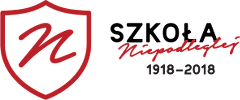 ZGODA NA WYKORZYSTANIE WIZERUNKU UCZNIAWyrażam zgodę na rozpowszechnianie i przetwarzanie wizerunku uczestnika Programu „Szkoła Niepodległej” ……………………………………………………………………………………………………………………………………….(Imię i nazwisko uczestnika)w celu udokumentowania i promowania Programu na stronach www Organizatora (ZHR) 
i w innych materiałach promocyjnych związanych z Programem „Szkoła Niepodległej” Zezwolenie niniejsze obejmuje wykorzystanie mojego wizerunku w dowolnym utworze oraz w innych materiałach nienoszących cech utworu w rozumieniu prawa autorskiego, na dowolnym polu eksploatacji i nie jest ograniczone czasowo ani terytorialnie.               ……………………………………..                                                …………. ………………………………………..          miejscowość, data				czytelny podpis pełnoletniego uczestnika							              lub prawnego opiekuna Patronat honorowy                                                                             Organizator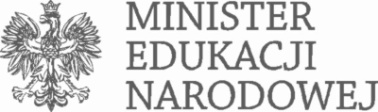 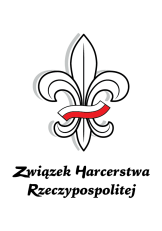 